        Муниципальное бюджетное образовательное учреждениедополнительного образования  станция юных техников города Ишимбая                                           муниципального района Ишимбайский район                               Республики Башкортостан                                  ВСЕРОССИЙСКИЙ  КОНКУРС   «МОЯ МАЛАЯ РОДИНА:  ПРИРОДА, КУЛЬТУРА, ЭТНОС»                    Номинация «Живой символ малой Родины»                                 Название  «Башкирская лошадь »                                                   Выполнила:   Ягудина Алина Камилевна                                        Учащаяся  7  класса,                                        Муниципального бюджетного  образовательного                                        учреждения дополнительного образования                                                                         станции юных техников   г. Ишимбая                                               муниципального района  Ишимбайский район                                        Республики Башкортостан,                                        проживающая   Ишимбайский район, с. Петровское.                                        Объединение: «Разноцветный мир»                                                      Руководитель: Гредасова Татьяна Николаевна,              педагог дополнительного образования                                                          Ишимбай, 2018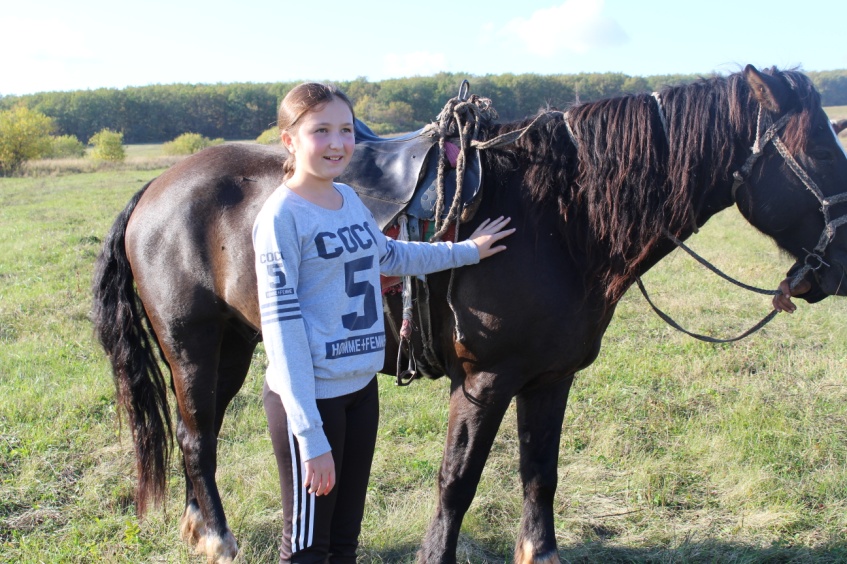  "Откуда родом ты?” –                                                                                   Меня спросили.                                                                                   И я ответил гордо:                                                                                   " Из России,                                                                                   А если говорить точней –                                                                                   С Урала я.                                                                                   Там родина – Башкирия моя”     Все мы любим родину. Каждому она близка своей незабываемой красотой. Эта красота к колыбельной песне матери, в тропинке, бегущей к светлым благоухающим полям, в свежести утреннего ветерка, в звенящих капельках весеннего дождя.                                       Здесь детство сплело                                        изумрудные сети.                                        И нет лучше этого                                        места на свете.                                        Земля здесь, и воздух,                                        и солнце иные.                                        Песчинки, тропинки                                        и стены родные.     Таким дорогим местом является  для меня село Петровское. Это моя малая  родина, о которой я хочу рассказать. Я люблю свой край, люблю простор наших полей, наших веселых дружных сельчан, традиции своего села.    В истории каждого народа есть поистине славные страницы, которые позволяют ему испытывать гордость за себя, за своих предков. Несомненно, у башкирского народа, гордого и свободолюбивого, в прошлом народа-кочевника, такие страницы неразрывно связаны с лошадью,  особенной, башкирской породы. В давние времена на южные уральские склоны завезли степную и северную лесную (тарпана) породы лошадей, которые и стали родительской парой для лошади башкирской породы. Выносливые лошади стали гордостью целого народа и играли важную роль в его жизни.  Благодаря лошади башкиры могли свободно кочевать на огромных пространствах, поэтому они постоянно общались с другими народами. Лошади обеспечивали почти все потребности народа: предоставляли продукты, сырье для изготовления одежды, обуви, посуды, других предметов быта, служили основной тягловой силой и средством передвижения, так как башкирская порода лошади одинаково хорошо ходит и в упряжи, и под седлом.       Мы  выбрали тему о лошадях неслучайно. Мы живём на селе и у нас есть крестьянско-фермерское хозяйство «Россия», которым руководит  Лейтер Геннадий Григорьевич.  Геннадий Григорьевич с присущим ему энтузиазмом взялся  за разведение лошадей,  потому что любит этих красивых животных. Начинал с трех, а сейчас табун разросся до 135 лошадей, почти половина из них — кобылицы. Мы тоже побывали на ферме,   полюбовались  животными, побеседовали с людьми,  которые ухаживают за лошадьми.  Они нам рассказали много интересного.       Когда на селе не было тракторов и машин, то лошадь была первым помощником в крестьянской семье. Всю трудную работу выполняли кони, они возили сено, воду, дрова, пахали и боронили землю, самих хозяев возили и в город, и в гости в соседнее село или деревню. Коней берегли, ухаживали за ними, относились по доброму, давали отдыхать, потому что, если конь заболевал или умирал, то крестьянину приходилось брать коня в аренду у богатого селянина или самому впрягаться в плуг. Если у крестьянина был конь на подворье, он считался зажиточным.      Лошади всегда были незаменимыми помощниками. А сейчас в этом отпала потребность, и жители перестали держать лошадей. А еще мы побывали в гостях у  семьи Филатовых Ивана Петровича и Татьяны Ивановны, они  рассказали, что в былые времена после венчания, росписи, молодожёны катались на лошадях. Лошади красиво украшались и как бы вместе с молодыми радовались празднику. На украшенных лошадях катались на масленицу.       Ежегодно после   окончания весенних полевых работ у татар и башкир  отмечают  народный праздник  «сабантуй».   Основное состязание  на «сабантуе» - конные скачки.  Разные конные игры были широко распространены у всех кочевых народов. В перерывах между кочёвками они отбирали лучших лошадей и устраивали состязания в быстроте и ловкости. Это не только помогало выявить наиболее выносливых и сильных животных, но и было хорошей тренировкой для всадников.                                                         А мама рассказала мне, что  помогает лошадь и в различных областях охраны здоровья человека.  Конный спорт обладает хорошими лечебными свойствами, особенно при поражении позвоночника,  конечностей и расстройствах вестибулярного аппарата.       А  башкирский  кумыс, который пользуется мировой славой как ценнейший продукт питания и лечебное средство. Кобылы башкирской породы отличаются хорошим удоем. Но так как кобылье молоко в свежем виде неприятно для питья и, к тому же, является продуктом скоропортящимся, был придуман способ, как в условиях степи сохранить его и сделать пригодным для употребления. Так был изобретен кумыс, и технология его изготовления даже содержалась в секрете и передавалась из поколения в поколение.    Большими ценителями башкирского кумыса были великие писатели Л.Н. Толстой,  В.И.Даль,  А.П.Чехов,  наш земляк, знаменитый писатель С.Т Аксаков. Впервые в лечебных целях кумыс стал использовать врач Нестор Васильевич Постников. Он доказал полезные свойства этого напитка при лечении множества заболеваний.  В мае 1890 года была открыта первая в Башкортостане кумысолечебница в поселке Аксаково.     И в крестьянском – фермерском хозяйстве «Россия»  изготовление кумыса является неотъемлемой частью сохранения национальных ценностей и традиций башкирского народа.     Мой папа любит повторять известные слова: «В мире нет ничего прекраснее скачущей лошади». Смелые и сильные, верные и быстрые, скачут лошади по степи, соревнуясь с ветром.     Во время войны вся тяжёлая работа легла на лошадей. Они тянули пушки в распутицу, возили лес, снаряды, даже были специальные кавалерийские войска. А сколько раненых солдат вывезли они с поля боя, доставили в медсанбаты, и тем самым спасли им жизнь. Эта лошадка наравне с танком Т-34 дошла до Берлина!     Во многих башкирских сказаниях уделено большое внимание  этому  животному.  В них они выступают как единое целое со своим хозяином, и зачастую от смелости волшебного коня зависела победа главного героя и преодоление им трудностей и невзгод. Условно эти образы лошадей можно разделить на три группы: это небесные акбузаты, тураты и кугаты,   водные и пещерные караты, во-вторых, крылатые тулпары,  и в-третьих, кони-оборотни, способные вести человеческий образ жизни. Итак, в башкирской мифологии Толпар – это сказочный крылатый конь, рожденный в пучине вод или у истоков океана.  Другой мифический образ – Акбузат – крылатый конь,  небесный, конь Солнца-праматери и верховой конь лучезарной небесной девы. Именно он  нашел отражение в башкирских эпосах «Урал - батыр» и «Акбузат»Выйдет царь табунов АкбузатЗа многомастной скотиной той.Если холку его погладишь,Он с тобой заговорит,Все благие пожеланьяОн исполнит твои, егет.     Уклад жизни башкирского народа был таким, что башкир не представлял своей жизни без коня. Конь означал для башкира и благополучие, и обеспеченность семьи, являлся предметом особой гордости, олицетворением независимости. Соответственно в башкирском языке есть пословицы, типичные только для башкир:«Ирзен юлдашы ла ат, мондашы ла ат»(Конь для мужчины и спутник и советчик),«Ат кэзерен белмэгэн гезгенен тотоп ултырыр»(Кто не знает цену коню, тот останется с уздечкой в руках),«Ирмен тигэн ир эсендэ эйэрле-йугэнле ат ятыр»(У настоящего мужчины на уме только конь),« Ир ирекле башын кол итмэс»(Мужчина свободу на рабство не променяет).Аттан ала ла, кола ла тыуа
От лошади родится и пегий, и саврасыйКисеузə ат алмаштырмайзар
На переправе коней не меняютАт aягына ат басмай
Лошадь лошади на ногу не наступаетАтка менгəс атаhын танымаган
Сел верхом на лошадь, не узнал отца.      Сколько писателей с любовью  запечатлели лошадь в своих произведениях. Гордо  звучат слова одного из них.      Быстрые кони волшебной страны,
Вы обязательно людям нужны
 Гордо летящие в светлую даль,
  Где отступают и боль, и печаль.М. Семёнова      Лошадь  используют  в разной символике. Например, лошадь есть на гербе Российской Федерации и на гербе Республики Башкортостан. Мы тоже решили придумать и нарисовать герб своего села. Для этого выбрали четыре цвета – это красный цвет, он символизирует любовь, мужество, смелость.Желтый цвет (золото) -  означает символ богатства и изобилие села. Зеленый цвет означает свободу, вечность жизни, а посередине герба расположен летящий белый конь, который символизирует храбрость и быстроту наших сельчан.     Так же символ лошади можно использовать на сувенирных кружках, майках и значках. Различные художники изображали лошадей на своих полотнах. Одними из них являются: Н.Е. Сверчков, Джордж Стаббос, В.В. Трофимов, К.В. Андерсон, Алексей Зайцев, В.А. Серов и многие другие художники.      Я думаю, что мой выбор живого символа малой родины сделан правильно и справедливо, так как касается такого важного спутника человека на протяжении всей его истории как лошадь. Она – не просто домашнее животное, которое служит верой и правдой нам уже много тысячелетий. Это –символ выносливости, преданности и благородства. В ежедневном нелегком крестьянском труде ли, на кровавом поле боя лошадь всегда была рядом с человеком, своими кровью и потом врастала она в своего всадника, не оставляя его ни на минуту. И башкирская лошадь тому не исключение. Красивая, сильная, выносливая, покладистая и одновременно отчаянно смелая, она несла в себе все лучшее, что было заложено в ней непростыми условиями существования. Изнуряющая жара и обжигающий холод башкирских степей, суровые ветра и знойное солнце закалили ее характер, сделали просто незаменимым спутником башкирского народа. И сохранение этой уникальной породы, на наш взгляд, дело не просто важное, но и жизненно необходимое, так как позволит передать будущим поколениям все то лучшее, что наши предки формировали веками, и что не должно прерваться в условиях современного века «железных коней». Лошади – это гордость и опора моей малой Родины.                                                                                       Приложение 1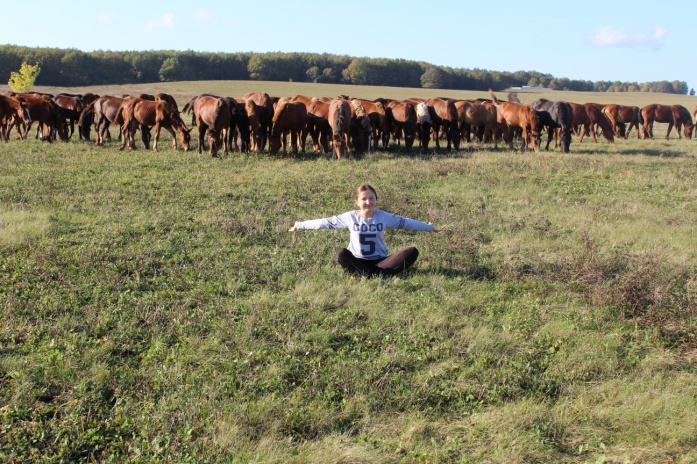 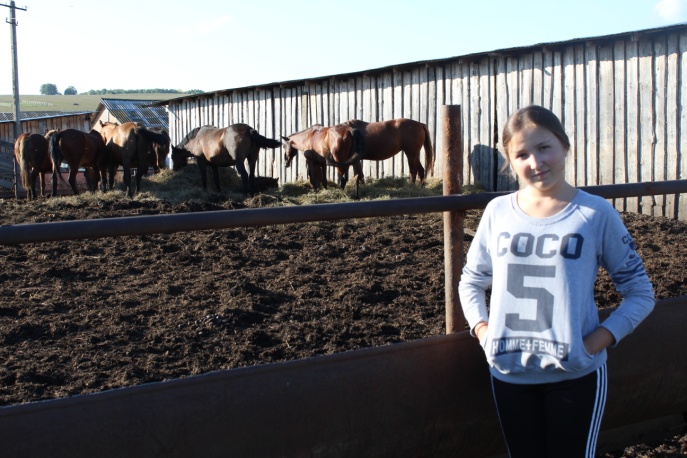           Экскурсия на крестьянско-фермерское хозяйство «Россия»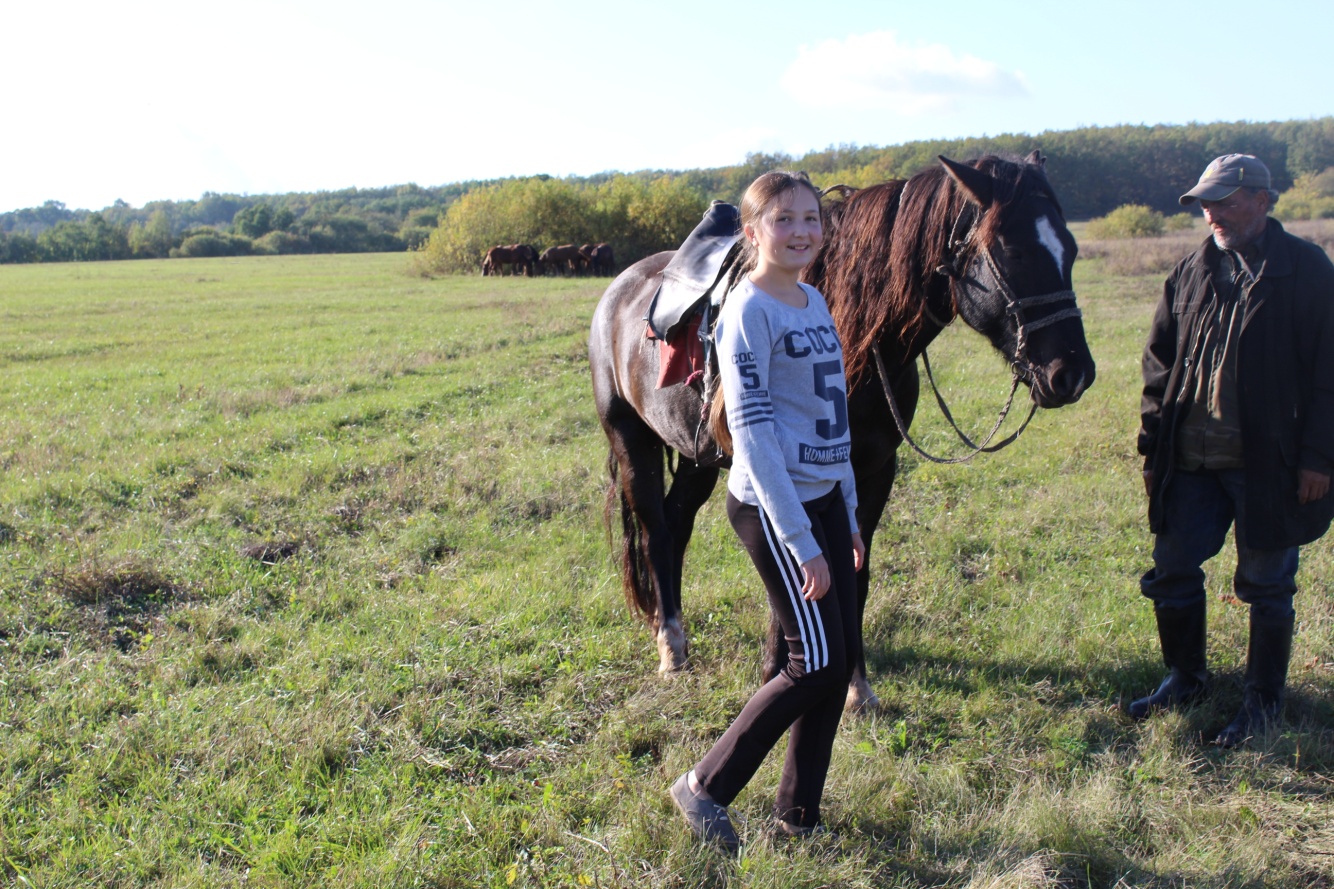 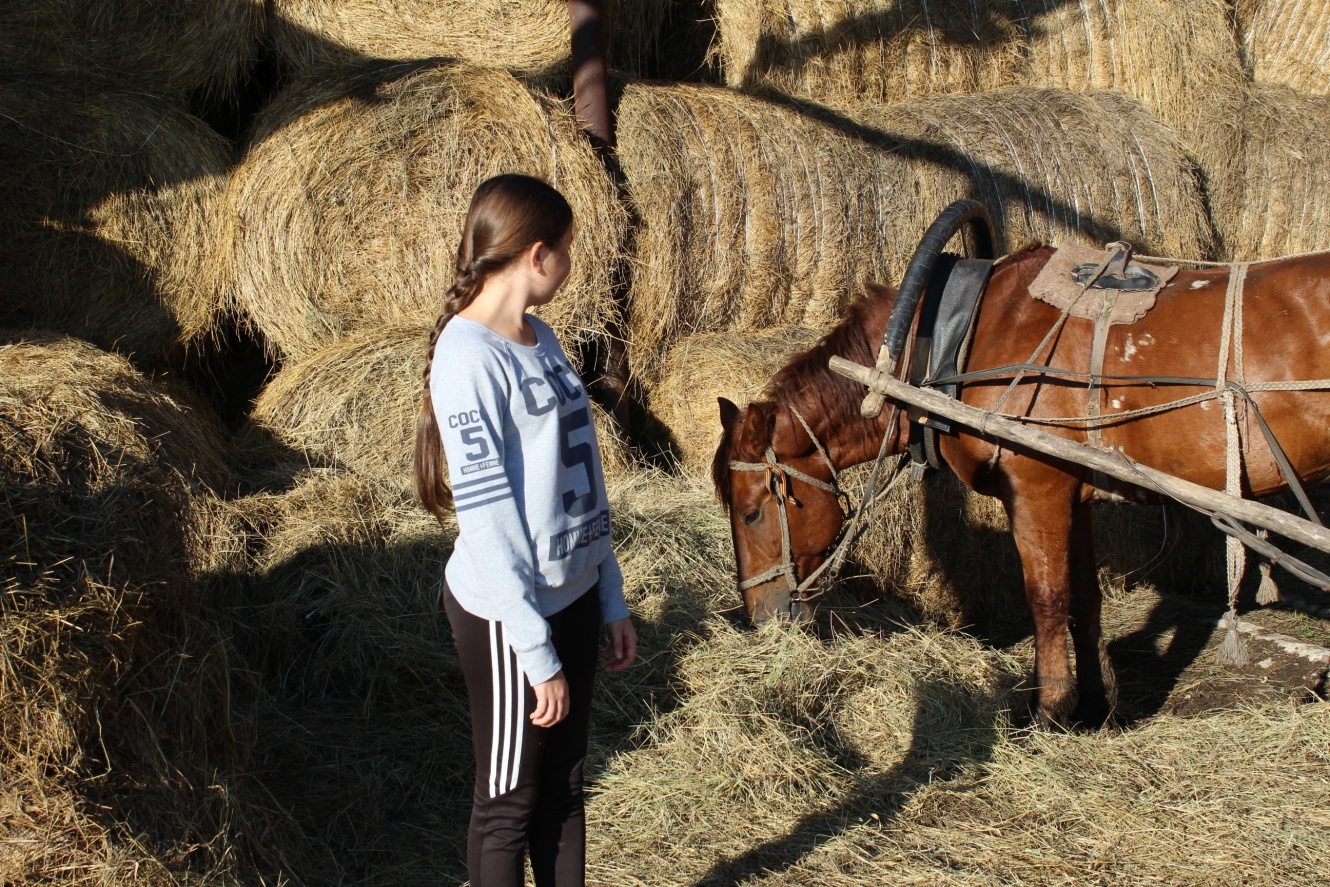             Экскурсия на крестьянско-фермерское хозяйство «Россия»                                                                                            Приложение 2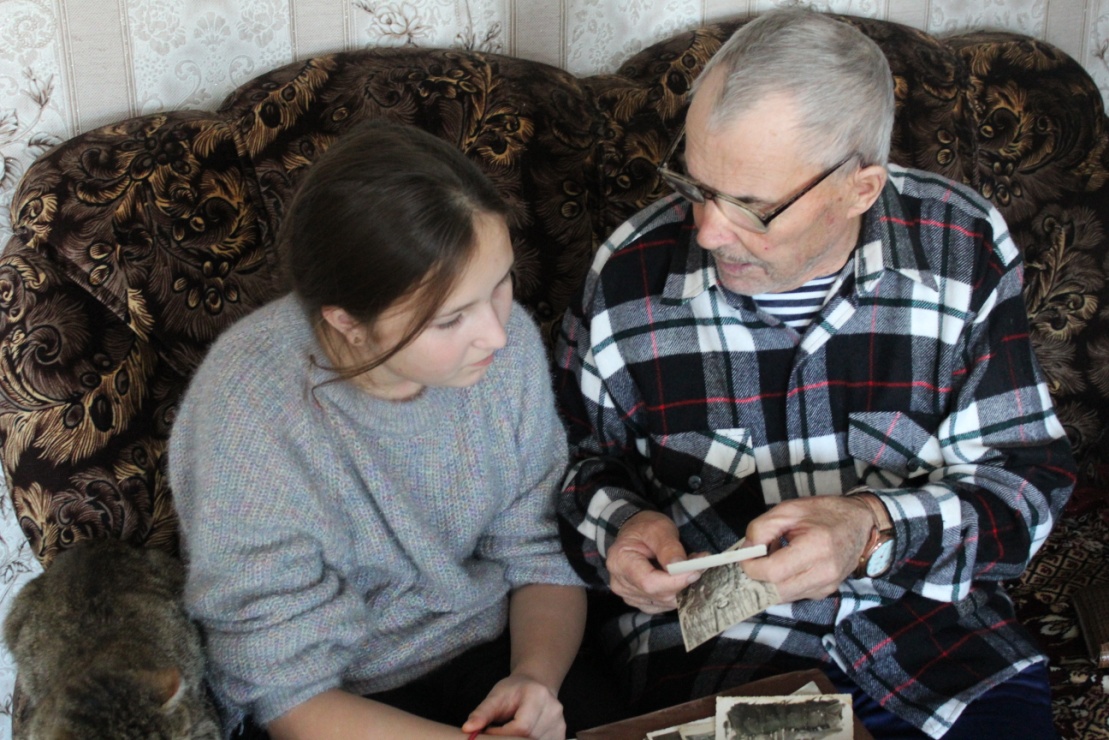 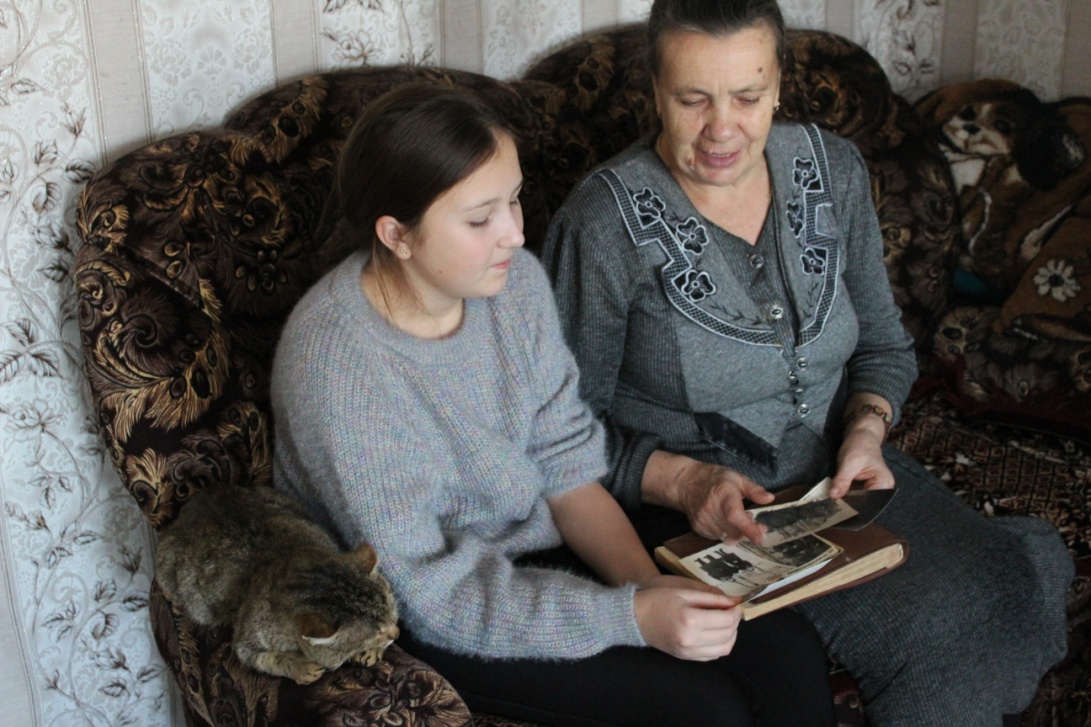   Беседа с семьей Филатовых Иван Петровичем 1946 года и     Татьяной Ивановной 1952 года рождения.                                                                                            Приложение 3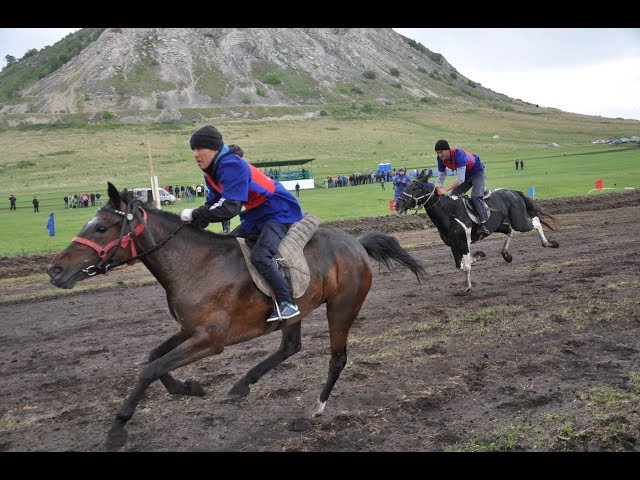 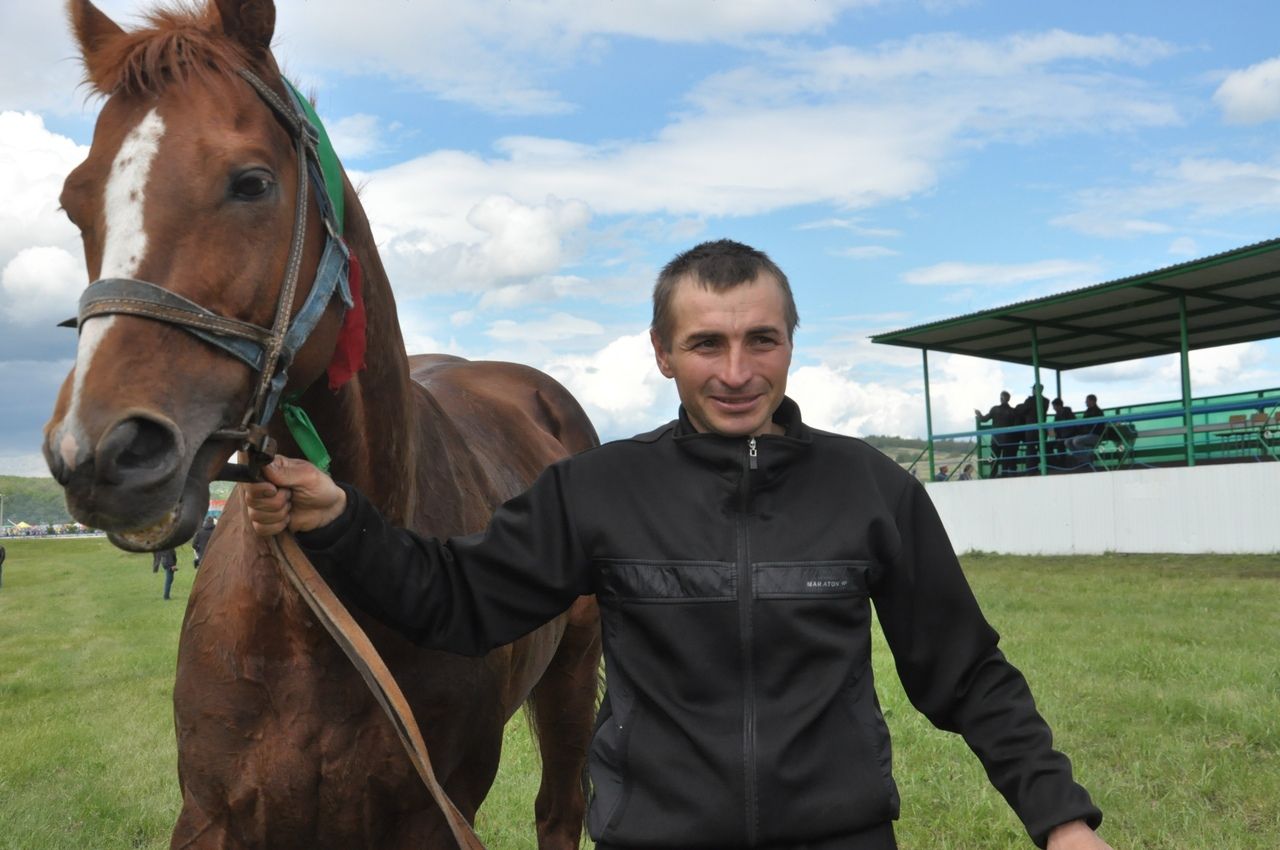                               Скачки на празднике «сабантуй - 2018»                                                                                       Приложение 4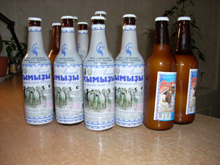                                     Аксаковский кумыс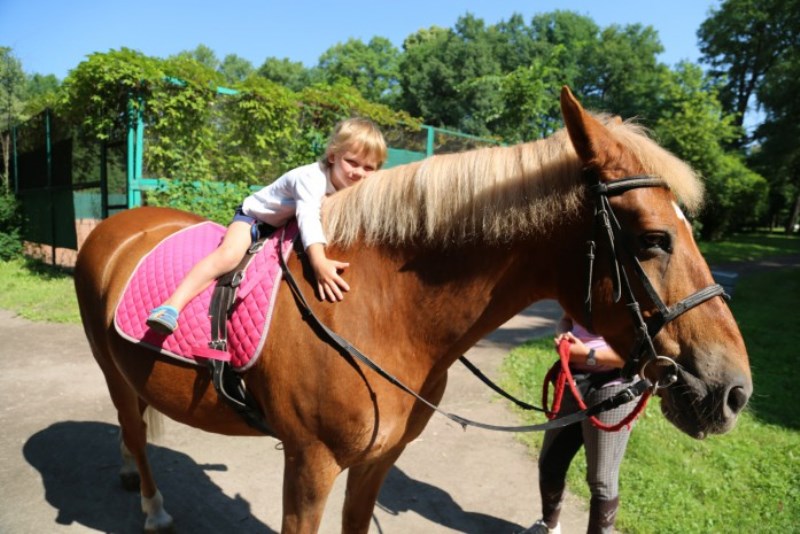                     Лечебная верховая езда – иппотерапия                                                                                                   Приложение 5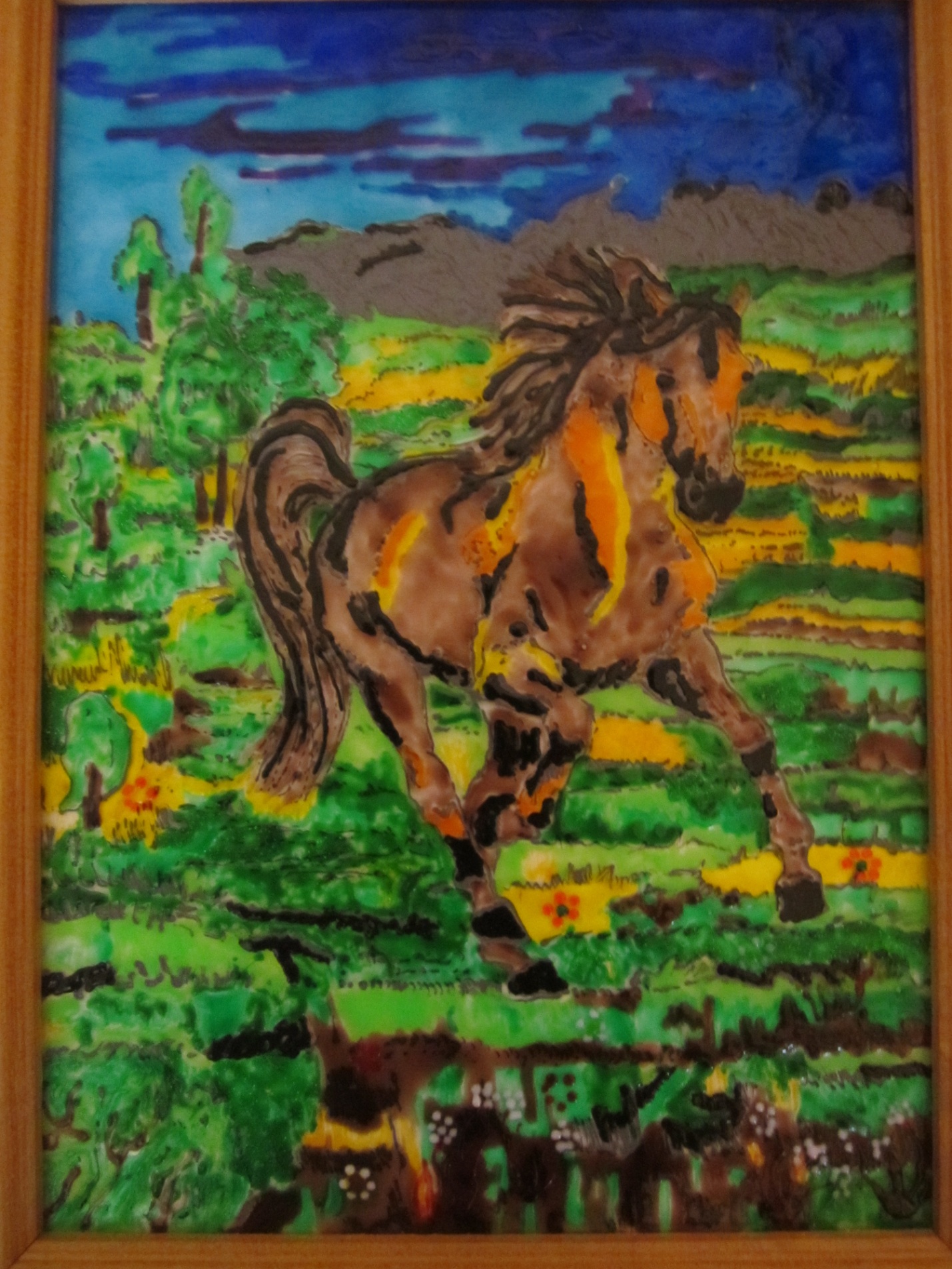 Работа   «Башкирская лошадь»,  выполнена в технике роспись по стеклу.                                                                                                  Приложение 6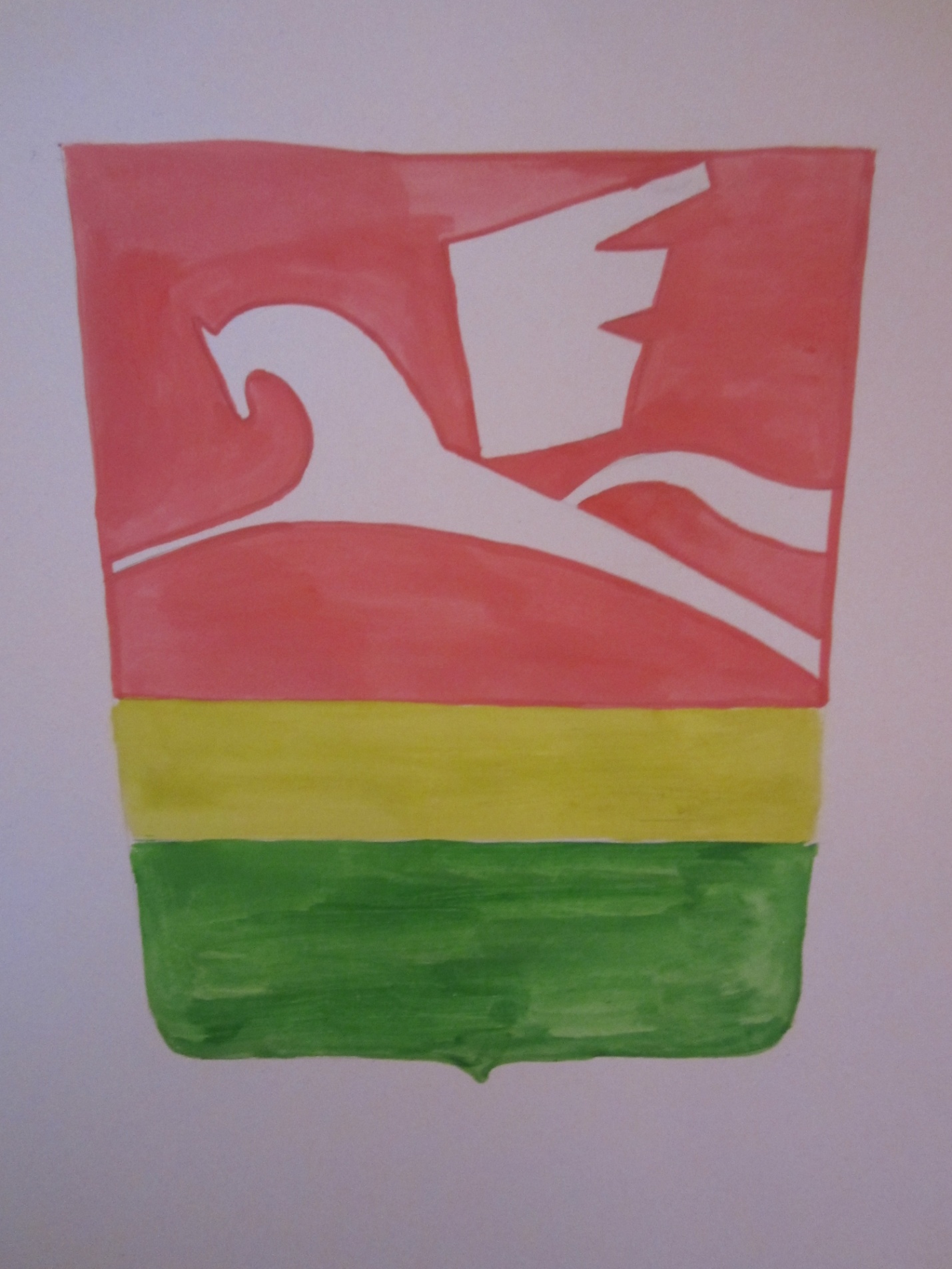                    Мы бы хотели, чтобы это был герб нашего села.                                                                                             Приложение 7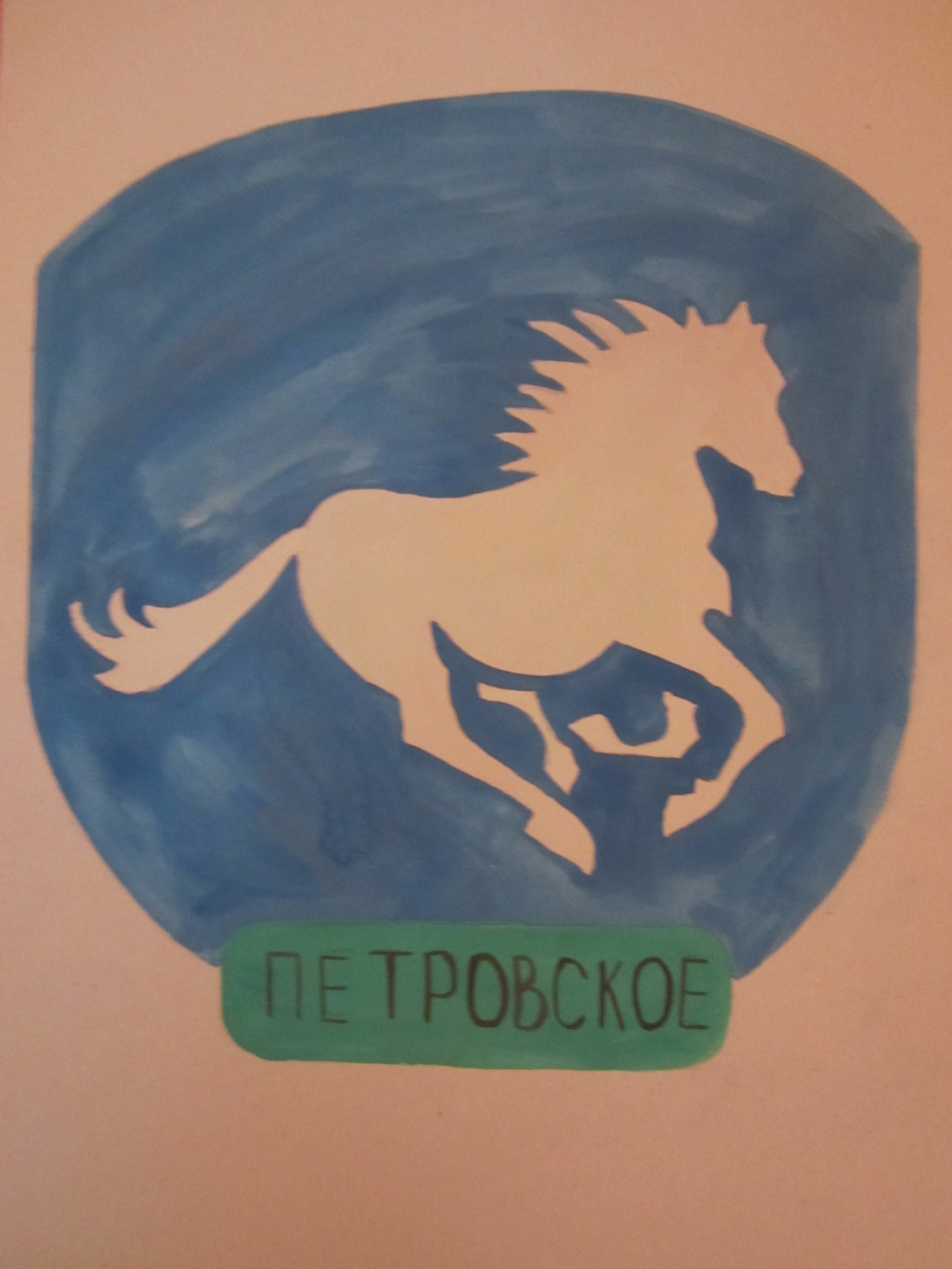                                                       Эмблема 